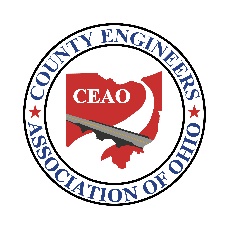                             LBR Funding Application      Project Information: (Note – 1 bridge per LBR Application)Project Administration:  		Local-Let: _______   ODOT-Let: ________  Funding:* 1. Submit cost estimate in current year dollars and include 10% CE for projects less than $1 million or 7%       CE for projects estimated at $1 million or more   2. Requested year and Estimated Costs may differ from the actual approval by the CSTP/LBR Committee.	LBR Project Information                  

Project Description: (Include the Roadway Name, if applicable)DATE:COUNTY-ROUTE-SECTION:PID: (if available)FISCAL YEAR REQUESTED:2029TOTAL COST ESTIMATE: *TOTAL COST ESTIMATE: *TOTAL COST ESTIMATE: *$LBR COST ESTIMATE: (80% or 95% if using CBP)$DO YOU INTEND TO USE THE SIMPLIFIED BRIDGEPROCESS (FORMERLY CALLED JUST-BUILD)?YESNODO YOU WANT THIS PROJECT TO BE CONSIDEREDFOR THE FEDERAL/STATE EXCHANGE PROGRAM? ***If yes, please submit the Exchange Request to CEAO form**YESNO1-(Rehab) or 2-(Replace):Structure File Number:Bridge Length:Sufficiency Rating:General Appraisal:County Priority Points: ******30 points per County per year (can all be put on***30 points per County per year (can all be put onone application or can be split between County’s applications)one application or can be split between County’s applications)’s Signature:Date: